Publicado en Madrid el 13/05/2019 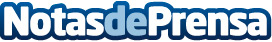 La 3ª temporada de Stranger Things por menos dinero con Together PriceNetflix estrena enn julio la 3ª temporada y, con Together Price, se puede reducir el coste de la suscripción compartiéndola en grupo. Los usuarios pueden crear sus propios grupos entre familiares, amigos, compañeros de trabajo o bien unirse a un grupo ya creado y ahorrar hasta un 80 % en el coste de las suscripciones digitales PremiumDatos de contacto:Actitud de Comunicación913022860Nota de prensa publicada en: https://www.notasdeprensa.es/la-3-temporada-de-stranger-things-por-menos Categorias: Telecomunicaciones Televisión y Radio Entretenimiento http://www.notasdeprensa.es